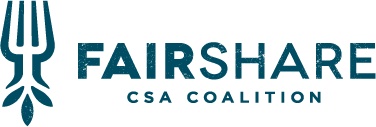 Fill out and email this application and all required documents to claire@csacoalition.org by November 1, 2019.  No late applications will be accepted due to the printing deadlines for our farm list.The FairShare Farm Endorsement Committee will review your application and set up a 1 hour meeting with you to learn about you and your farm, explain how the coalition works, answer your questions, and assess your fit with the organization.    Please check ALL the following dates that you can be available for a 1 hour interview.  The Endorsement Committee prefers to meet you in person, and will happily  set up a skype interview if a trip to Madison, WI is not reasonable..        Thursday, November 7, 1 – 6 pm        Saturday, November 9, 2– 5 pm (only if necessary)	        Monday, November 11, 1 – 6 pm Please include any other interview notes you have, including best times and whether or not you can come to Madison:              The Farm Endorsement Committee will make a recommendation to the FairShare board about whether to formally endorse your farm for the coming season.  
Farms are notified of decisions by December 1st.  Possible decisions are: 
Acceptance – Your farm will be formally endorsed by FairShare beginning on January 1, 2020Deferral – FairShare believes your farm is compatible with our goals and mission, but would like you to gain additional experience and address areas of concern before we formally endorse your farm.  All farms without at least one year of substantial CSA experience will be deferred.  FairShare will work with you to address any areas of concern and we encourage you to reapply for endorsement next year. FairShare will communicate with you about educational opportunities and encourages you to take advantages of the resource sharing opportunities of the coalition.Rejection – Your farm is not compatible with FairShare's goals and we cannot endorse your farm unless you make major changes. If you make these major changes to your farm you are encouraged to begin the application process again at that time. Farms are welcome and encouraged to attend the FairShare annual meeting on Saturday December 7, 2019 from 1:00 to 5:00 pm.  The meeting will be held at the Dane County Extension Office, 5201 Fen Oak Drive, Madison, WI.Additional Resources These resources will be helpful in learning about the FairShare CSA Coalition.FairShare Website – To learn all about us!FairShare Farm Manual – Includes information on FairShare history, policies, and specifics on how to update important farm marketing materials through the coalition. FairShare Google Group – For farmer discussions around production, marketing, joint purchasing, etc.  Joining this group will also ensure you receive notice of all FairShare workshops and field days.  Send a message to claire@csacoalition.org with a request to join.Document ChecklistAll documents are required unless noted with “if available.”  When both are possible, a web link is preferred over a PDF.        FairShare Documents        FairShare Endorsement Agreement (included in this packet)        FairShare Organic Production Verification Form (included in this packet)        FairShare Endorsement Application (included in this packet)        FairShare Animal Products Supplement (included in this packet), required only if producing animal products        Supporting Documents        Organic Producer Certificate, required only if currently certified organic        Tools and Machinery List, if available (or type into appropriate question in application)        List of Buildings for Livestock, if available (or type into appropriate question in application)        Licenses – include any retail license(s) you hold for your products including meat, eggs, processed foods, etc.        Information about your CSA        2020 CSA Brochure, if available:  attach a PDF or copy the web link here:  __________        2019 CSA Brochure:  attach a PDF or copy the web link here:  __________         3 photos of your 2019 CSA shares, 1 each from June, August, and October        3 lists of box contents, including quantities, to correspond with the above share photos        3 newsletters or links to that week’s member communication to correspond with the above share photos        a blank copy of your end-of-year survey, if available        Information about your farm         link to your farm website:  __________        link to your farm’s facebook or other social media sites, if available:  __________        links to other promotional or marketing tools such as Local Harvest, Pinterest, etc, if available:  _________        an aerial photo of your farm:  attach a PDF of each farm site or copy the web link here:  __________How to find an aerial photo:  go to “google maps”, type in your farm location, click on the “earth” icon in the lower left.  Use the “print screen” key  to print or send the web link.        6 photos of your crops in the field, including images from spring, summer, and fall.  Send PDFs or copy a web link to photos on your website:  __________BackgroundIn accordance with our mission and vision, FairShare strives to promote the very best CSA experiences for members and producers alike. Together with endorsed farms, we maintain and elevate the integrity of CSA in our region through top-quality member service, ongoing member-farmer connections, and farmer resource and skill sharing.In an effort to keep all FairShare farms current on the policies and agreements related to endorsement, we require farms to read and sign this Endorsement Agreement annually.  The links below will take you to complete copies of the policies on our website.AgreementPlease click the links, review the documents, and check the appropriate boxes before signing below:     	I have reviewed the Benefits and Requirements of Endorsement and agree to participate in the FairShare CSA Coalition.     	I have reviewed the CSA Integrity Policy and agree to follow it.     	I have reviewed the Organic Certification Policy and Flow Chart and have accurately completed the attached Organic Production Verification Form.     	I wish to sign up members through the Partner Shares Program and understand I must contribute to the fundraising efforts of the program in order to do so.  I contribute in these ways:	____________________________________________________________________________	See the “Farm Support for Partner Shares” section of the FairShare Farm Manual for a list of possibilities.Farmer Signature(s)MissionFairShare CSA Coalition supports and connects Community Supported Agriculture farmers and eaters.VisionWe envision a future where Community Supported Agriculture (CSA) is the backbone of a strong local food system; where all families have access to locally produced, organic food and have strong connections to their farms, food and community.In May 2008, FairShare adopted an organic certification requirement for vegetable and fruit crops.  In June 2015, the requirement was expanded to animal products.  All FairShare endorsed farms selling produce (vegetables, fruits) or animal products (eggs, dairy, meat) must adhere to the National Organic Program regulations and be certified organic or verified as transitional.  To read the complete FairShare Organic Certification Policy see the FairShare Farm Manual  on FairShare’s website.  Produce (vegetables, fruits) – please check appropriate boxes     	I do not offer produce (vegetables, fruits) to my CSA members.     	I produce and sell shares or add-ons of produce (vegetables, fruits) to my CSA members and verify that:	(check one of the four boxes below)        I am certified organic and will provide a copy of my most current organic producer certificate.        I have applied for organic certification, forwarded my application verification to FairShare, and expect to be certified by _____________________________________(date), at which time I will provide a copy of my organic producer certificate.        I follow the National Organic Program regulations and will apply for organic certification (or transitional verification if prohibited products were used in the last three years) no later than March 15, 2020. I will send FairShare notice of the application at the time of submission.   When I receive a certification letter, transitional status verification letter, or a letter stating why certification was denied, I will forward a copy of that letter to FairShare within 30 days of receipt, and no later than December 31, 2020.       I follow the National Organic Program regulations and am exempt from FairShares’s certification requirement because my gross sales of fruits and vegetables are less than $5,000 per year.     	I buy-in or pass-through produce to offer as shares or add-ons to my members and verify that all bought-in produce offered to my members is certified organic.  I will provide proof of certification upon request.  (Endorsed farms may not buy-in or pass-through non-certified fruits or vegetables to offer to their members.)Animal Products (eggs, dairy, meat) – please check appropriate boxes     	I do not offer animal products to my CSA members.     	I produce and sell shares* of animal products and verify that:	(check one of the four boxes below)        I am certified organic, any meat products are “slaughter eligible,” and I will provide a copy of my organic producer certificate.        I have applied for organic certification, forwarded my application verification to FairShare, and expect to be certified by _____________________________________(date), at which time I will provide a copy of my organic producer certificate.        I follow the National Organic Program regulations and will apply for organic certification (or transitional verification if prohibited products were used in the last three years) no later than March 15, 2020. I will send FairShare notice of the application at the time of submission.   When I receive a certification letter, transitional status verification letter, or a letter stating why certification was denied, I will forward a copy of that letter to FairShare within 30 days of receipt, and no later than December 31, 2020.       I follow the National Organic Program regulations and am exempt from FairShare’s certification requirement because my gross sales of animal product shares are less than $5,000 per year AND less than 50% of my CSA income.        I am not currently certified organic AND/OR am not currently following the National Organic Program regulations and I WIIL NOT BE certified, which I understand puts my FairShare endorsement  in jeopardy.     	I produce and sell add-ons** of animal products and verify that:	(check all that apply)        I am certified organic, any meat add-ons are “slaughter eligible,” and I will provide a copy of my organic producer certificate for (please list certified animal products):________________________________________________________________________________________       I am NOT certified organic for my animal product add-ons and offer them only as a one-time delivery to existing members after they have joined my CSA.  My non-certified animal product add-ons are (please list):________________________________________________________________________________________     	I buy-in or pass-through animal products to offer as shares or add-ons to my members and verify that:	(check one of the three boxes below)      All bought-in animal products offered to my members are certified organic.  I will provide proof of certification upon request.       I currently offer bought-in animal products that are NOT certified organic and understand that doing so puts my FairShare endorsement in jeopardy.Farmer Signature							DateFrom the FairShare Organic Certification Policy* A share is a share if it has any one of the following characteristics:It is called a “share” in brochures, sign up forms, newsletters, or any other written or oral communications.It is offered, claimed, or purchased with other shares such as “vegetable shares,” “half shares,” “fruit shares,” “cheese shares,” “chicken shares,” etc., even if it is not called a “share.”It is paid for once and delivered multiple times through the season. ** An add-on is an add-on if it has all of the following characteristics:It is offered to existing CSA members after they have signed-up with the farm.It is not available with the initial sign-up form but is offered through the season as products become available.It is offered as a one-time delivery. An Important Note about ComplianceIf an endorsed farm is not in compliance with this policy, including any stated deadlines, the FairShare Endorsement Committee may take any of the following actions until the farm is in compliance:Communicate with the farm and offer assistance in meeting the policy requirementsTemporarily remove the farm from the FairShare website Disallow the farm from participating in the CSA Open House or any other marketing programsDisallow the farm from accepting Partner Shares participants and/or delay payment for those participantsSet a final deadline for compliance, after which the farm will no longer be endorsed by FairShareLand and InfrastructureHow many acres of tillable land do you own?           How many acres of tillable land do you rent?       Is your future tenure on this land secure?  Please describe your land tenure including ownership, long-term lease, easement, etc.        Please list the tools and/or machines you own or rent for farm production.  Type the list here, or include as an attachment to this form.       Please describe your greenhouse set up including number and size of greenhouses, type of heating, type of cooling, water source, etc.       Please describe your irrigation system.  Please list your irrigation water source(s) along with flow rate from each source (if known), your irrigation methods (drip, sprinkler, etc.), and the percentage of your total crop land that you can irrigate over the course of one week.        Please describe your post-harvest handling techniques and philosophy.       Please describe your pack shed or wash station including source of water, basic infrastructure, and sanitation techniques.       Please describe your cold storage equipment including number and size of coolers, as well as temperature range they can maintain.       Farm History and Farming ExperienceComplete the table for each of the last three seasons in which you have owned or managed a farm, plus the 2020 season.*To calculate full-share equivalents, count a full-share as one, a half share or every other week share as half, and extra large share as 2, etc. If you use a metric other than full share equivalents, please define it and be consistent across years.Complete the table with your farm work experience on other farms:	Describe any other relevant farm-related experience not included above (work experience, education, etc.)         
LaborComplete the table on how you met labor needs in 2019 and how you plan to meet them in 2019:* Use total number of hours per year. If using a different metric, please define it and be consistent across years.Organic Farming PracticesPlease read the FairShare Organic Policy in the Farm Manual.  All FairShare endorsed farms growing produce or animal products for CSA must follow the National Organic Program requirements.  All FairShare farms must be certified organic or apply for organic certification by March 15th of the first year of endorsement.  Farms will less than $5000 in sales must follow the National Organic Program requirements, but are exempt from the certification requirement.Is your farm currently certified organic?      If yes, please attach your most recent organic certificate or certification letter as requested on the FairShare Certified Organic Production Verification Form and skip to CSA Experience and Plans.If your farm is NOT currently certified organic, please answer the following questions: Have you read the organic standards?       In what year will your farm be eligible for organic certification?       Describe any changes which you will need to make in order to certify your farm:      Briefly describe your plan, including amendments or inputs used in the last three years, for:Soil-building:      Pest Control:      	Weed Management:      Disease Control:      Seed Sourcing:       Cover Crops:       Soil-testing:      Soil-conservation:       
CSA Experience & PlansFor each of the following questions, describe what you provided in the most recent season and what you plan to provide in the 2020 season.Complete the table for share options you offer.* EOW = every other week.Please include any additional notes about share options:      Items provided in the shares.Complete the table for share items you produce on your farm.  Do not list every specific vegetable.  Do list specifics for the items marked with an asterisks.* Please list types for these items and complete the FairShare Animal Product Supplement for any animal products.Please include any additional notes about items produced on your farm:       List crops or products provided to members which you do NOT produce on your farm.  Include both items that go into the main share and any add-ons.  Please include the name of the farm that produces each item and whether or not the item is certified organic.       Endorsed farmers are required to produce at least 85% of the items (by gross dollar value) in their main CSA share offerings.  (Exceptions may be evaluated on a case-by-case basis in the event of crop failures, weather damage, or other events beyond the farmer’s control).  In addition, the vast majority of endorsed farms’ gross sales from CSA (including add –ons like fruit, coffee, cheese, etc.) must come from the main CSA share produced on-farm.  Does your farm meet these criteria?       If no, please describe how you plan to adjust your plan to meet these criteria next year.      How do you promote your CSA to potential members?  Check all that apply.* Please list type and frequency for these items.Please include any additional notes about how you promote your CSA:       How do you communicate with members?* Please list type (where appropriate) and frequency for these items.Please include any additional notes on these specific communication tools:       Please provide some details about your overall communication plan, including how long it takes to reply to member questions, your emergency communication procedure (for instance, in the case of a delayed or cancelled delivery), and how you respond to member complaints:       How are members involved in the farm? * Please list type and frequency for these items.Please include any additional notes on member involvement:       How and where do members pick up shares?  Include number of drop sites, types of sites (businesses, workplaces, residences), and towns where they are located.2020:      2019:      Briefly describe your experience, outside of CSA, in communicating or selling food directly to people, stores, restaurants or others.       Farming ReferencesPlease provide us with two references that we may contact to learn more about your farm and CSA.  One reference should be a fellow farmer who is familiar with your experience and/or practices.  The second reference should be from a current or former CSA member with your farm.  Neither of your references need be familiar with FairShare or in the WI area.Reference #1 – a fellow farmer familiar with your experienceName:        Relationship:        Contact Information:        Reference #2  – a current or former CSA member with your farmName:        Relationship:        Contact Information:        Why do you want to become a FairShare endorsed farm?Farmer EducationFairShare manages a series of winter workshops as well as a farmer mentorship program in which experienced FairShare farmers lead four hour educational sessions on specific topics related to managing a CSA farm.  If you are interested in attending these sessions, please list topics which you would like to learn about:      Previous ApplicationsHave you submitted a previous application for endorsement by the FairShare CSA Coalition?       If no, skip to the Animal Products Supplement, if required.  If yes, please continue to question #2.What was the decision of endorsement committee?  Possible decisions could be Acceptance, Deferral or Rejection.  See the first page of this application for details on each decision if needed.       If Deferred or Rejected, please list the comments/suggestions of the committee and how you addressed them.       If you produce any animal products (eggs, dairy, meat) for sale to your CSA members, please complete this supplement.Animal InfrastructurePlease list any buildings used for livestock including the size, use, and number of animals housed in each.      Please describe any provision you have for protecting livestock during extreme weather events, especially if animals are on winter pasture.       Please describe how you provide water to animals in summer and winter.       Please list any buildings used for animal product processing including the size and use of each.       Please list any storage and transportation equipment used for animal products including sizes of freezers/coolers, etc.        Livestock ExperienceComplete the table for each of the last three years in which you have owned or managed a farm, as well as for the coming 2020 season.Describe any other relevant livestock experience not included above (work experience, education, etc.)         If you don’t breed your own livestock, what is your source of youngstock?  At what age do they arrive on your farm?  How long are they on your farm prior to producing or slaughter?        Pasture and Feed and SystemsPlease use a separate line for each species of animal you plan to raise in 2020, add additional lines if necessary.Please describe your livestock systems (rotational grazing, set stock, animals housed with delivered feed, moveable pens, etc.)       How do you control predators?       Animal HealthHow do you manage livestock health?  Please include information about any health or disease inputs (including antibiotics, vaccines, garlic, etc.) as well as overall systems used.       	How do you monitor livestock health?  Please include information about vet visits, herd observations, etc.       What are your practices regarding physical alterations to your livestock?  Please include the species and purpose for each alteratnion used (castration, dehorning, tail docking, etc.)       ProcessingEggsPlease describe your egg collection, washing, candling, grading, and packing system, including any equipment and sanitation procedures.       Please list all egg licenses obtained and include copies with your application (retail food establishment license and food processing plant license, for example).       DairyPlease describe your milk handling and barn systems, including equipment and sanitation procedures.       Please describe your dairy processing procedures for making cheese, butter, yoghurt or other products as applicable, including equipment and sanitation procedures.       Please list all milk or dairy licenses obtained and include copies with your application (milk producer license, dairy plant license, for example).       SlaughterAre you slaughtering on-farm, at an off-farm processing facility, or both?       If slaughtering on-farm, please describe your system, including equipment and sanitation procedures.       If livestock are transported for slaughter, please describe your transport system including equipment and methods for minimizing injury and stress to the animals.       If livestock are slaughtered off-farm, please list the name(s), location(s), and organic certification status for the facility or facilities you use.       Please list all meat processing and sales licenses obtained and include copies with your application (mobil retail food license, for example).       Animal Products CSA MarketingPlease see the middle of page 4 of this application (in the Organic Production Verification Form) for FairShare’s definitions of “shares” and “add-ons.”  Complete the table for each animal product you plant to offer to CSA members.  Add additional lines if needed.How do you describe your production methods to customers (organic, grass-fed, animal welfare approved, for example)?  Please include quotes from you marketing materials where appropriate.      \Animal products may be sold through traditional CSA arrangements or other arrangements depending on the products sold.  Please describe your CSA arrangement including member payment system, types of shares, and sizes of shares, offered, level of customer customization, etc.       Please describe your delivery arrangements including frequency, scheduling with members, etc.       Farm NameFarmer(s)E-Mail Address(es)Phone Number(s)Physical Farm Address (including county)Farm Mailing AddressPreferred Communication (email or phone)Farm NameFarmer(s)DateFarm NameFarmer(s)DateYearLocation (current / previous farm)Organic / Transitional / ConventionalNumber of CSA Shares (full-share equivalents*)Markets other than CSA where you sold your farm products% of total sales through CSAAcres in veg / livestockTotal acres farmed / # of animalsProducts raised (veg, fruit, milk, pork, etc.)2020201920182017Year(s)Farm NameLocationYour position / responsibilitiesProducts raised (veg, fruit, milk, pork, etc.)Total acres farmed / # of animalsTypes of Markets (CSA, farmers market, wholesale, etc.)20192019Plans for 2020Plans for 2020# of workersHours worked*# of workersHours worked*Yourself / FarmersFamily membersHired laborInternsWorker SharesVolunteersOther:      Year# of weekly standard shares# of weeks in standard season# of EOW* shares# of weeks in EOW* season# of  half shares# of weeks in half share season# of spring shares# of weeks in spring season# of fall / storage shares# of weeks in fall / storage season# of market shares20202019VegFruit*EggsCheese*Milk*Meat*Other*Other*Other*20202019Printed brochureOnline brochureFarm websiteSocial media*Events/ Presentations*Posters / FlyersOther*Other*20202019Newsletter*Member HandbookEmail*Phone*In Person*WebsiteSocial Media*Survey*Other*20202019On-Farm PickupWorker SharesMember Events*Farm Visits*Other*Other*20202019YearProducts (eggs, broilers, pork, beef, milk, cheese, etc)Organic / Transitional, Conventional / Other Certification (specify)Species and Number of Animals Raised(by species)Species and Number of Breeding Animals (by species)Acres Farmed2020201920182017Species and Number of AnimalsOrganic / Transitional, Conventional / Other Certification (specify)On-Farm Acres for HayOn-Farm Acres for PastureOn-Farm Acres for GrainsTotal Acres for this Species (to calculate Stocking Rate)Types and Amounts of Feed Purchased from Off-FarmProduct(eggs, goat cheese, pork, beef, etc.)Produced On-Farm or Off-FarmAmount Sold as“Shares”Amount Sold as “Add-ons”Organic / Transitional, Conventional / Other Certification (specify)